                DIRECŢIA POLIŢIA LOCALĂ CĂLĂRAŞI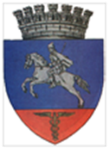                 Direcția Control Comercial si Protectia Mediului                Nr.    495 din 01.03.2024                                                                                                                            Aprob                                                                                                                  Director Executiv                                                                                                                Ing  Anghel Daniel                                         RAPORT DE ACTIVITATE In perioada 01 – 29 Februarie 2024, polițiștii locali din cadrul Direcției Control Comercial si Protectia Mediului  şi-au desfăşurat activitatea, conform atributiilor specifice, atribuţii conferite de Legea nr. 155/2010, H.G.nr. 1332/2010, respectiv Regulamentul de Organizare şi Funcţionare. S-au avut în vedere, în principal, actiuni organizate si desfasurate pe activitati comerciale, pe mediu si salubrizare, pe disciplina in constructii, pe respectarea HCL 194/2023, precum si pe alte linii.În luna Februarie 2024 polițiștii locali din cadrul Directiei Control Comercial si Protectia Mediului  :au fost oaspetii Gradinitei Voinicel, in data de 13.02.2024, eveniment, cu ocazia caruia au explicat copiilor, cum sa se comporte in parc si la locurile de joaca din municipiu, cum sa traverseze strada in mod corect si cum sa intretinem si sa pastram curatenia in locurile publice.au desfasurat actiuni pentru prevenirea deteriorarii mobilierului urban din parcuri, aruncarea cojilor de seminte pe strada si in parcuri, consumul de bauturi alcoolice pe domeniul public.au efectuat actiuni de mentinere a unui climat optim in zona centrelor si unitatilor comerciale precum si actiuni de preventie.au acționat cu o patrula mobile, pe raza Municipiului Calarasi pentru menținerea curățeniei mai ales în zona platformelor de gunoi, depistarea persoanelor, care aruncă gunoi în alte locuri decat cele special amenajate și a celor care caută prin deșeurile menajere din aceste locații; au efectuat pande si supravegheri la platformele de gunoi si in zonele din Municipiu, unde se arunca deseuri ( Platformele vizate : Musetelului, Parc Victoria, Florilor, Prel Dobrogei, Parc Sperantei, Varianta Nord, Parc Regenerare) in colaborare cu  colegii de la Serviciul de Gospodarire Comunala din cadrul Primariei Calarasi.au actionat in urma sesizarilor primite prin Dispeceratul Politiei Locale verificand lucrari de constructii in mai multe imobile din Mun Calarasi, fiind intocmite 3 procese verbale de constatare pe Legea 50/1991, precum si doua sesizari privind nerespectarea normelor de igiena in locuinta proprietate personala. În perioada 01 – 29 Februarie 2024 polițiștii locali din cadrul Direcției Control Comercial si Protectia Mediului  au legitimat un număr de 18 persoane, au intervenit la 5 sesizări primite prin Dispeceratul Politiei Locale Calarasi si au aplicat un număr de 7 sancțiuni contravenționale (în valoare de 24.000 lei) și 2 avertismente verbale (H.C.L. 194/2023), după cum urmează:Legea nr. 61/1991 – R - sancționarea faptelor de încălcare a unor norme de conviețuire socială, a ordinii și liniștii publice – 1 fapta constatata fiind aplicate sancțiuni contravenționale cu amendă în valoare de 1.000 lei ;OUG 92/2021 – privind regimul deseurilor–  fapta constatata, fiind aplicate sanctiuni contraventionale in valoare de 12.000 de lei.H.C.L. 194/2023 – privind Regulamentul de gospodărire comunală a municipiului – 5  fapte constatate, fiind aplicate sancțiuni contravențională în valoare de 11.000 lei dar și cu avertisment scris ;De asemenea, au fost intocmite  3 Procese verbale de constatare pe Legea 50/1991 -R-privind autorizarea executarii lucrarilor de constructii, care au fost inaintate Directiei de Urbanism din cadrul Primariei Municipiului Calarasi,  pentru luarea masurilor care se impun.Politist Local Principal,Simion Monica